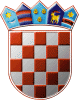         REPUBLIKA HRVATSKAOSJEČKO-BARANJSKA ŽUPANIJA
KLASA: 601-02/24-05/1URBROJ:2158-109-02-24-3Ernestinovo,  22.   siječnja 2024.g.Na temelju članka  26. stavka 2. Zakona o predškolskom odgoju (NN10/97, 107/07, 94/13, 98/19, 57/222, 101/23) i članka 50. Statuta Dječjeg vrtića Ogledalce Ernestinovo, KLASA: 012-03/22-01/2, URBROJ:2158-109-02-22-1, od 19. srpnja 2022.g., Upravno vijeće Dječjeg vrtića Ogledalce Ernestinovo na svojoj 50. sjednici održanoj dana 22.  siječnja 2024. g. donosiODLUKU O OBJAVI NATJEČAJA ZA PEDAGOŠKU 2023./24. GODINUČlanak 1.Upravno vijeće Dječjeg vrtića Ogledalce Ernestinovo donosi Odluku o objavi natječaja za zapošljavanje radnika u pedagoškoj 2023./24. godini. Odobrava se zapošljavanje u Dječjem vrtiću Ogledalce Ernestinovo sukladno potrebama vrtića i Državnom pedagoškom standardu.Članak 2.Odluka stupa na snagu danom donošenja.Članak 3.Ova Odluka objavit će se na mrežnim stranicama i  oglasnoj ploči Dječjeg vrtića Ogledalce Ernestinovo.Predsjednik Upravnog vijećaDamir Matković, mag. iur., v.r.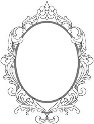 DJEČJIVRTIĆ OGLEDALCEERNESTINOVO